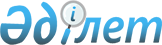 Қаратал аудандық мәслихатының 2019 жылғы 27 желтоқсандағы № 65-234 "Қаратал ауданының 2020-2022 жылдарға арналған бюджеті туралы" шешіміне өзгерістер енгізу туралыАлматы облысы Қаратал аудандық мәслихатының 2020 жылғы 9 желтоқсандағы № 81-280 шешімі. Алматы облысы Әділет департаментінде 2020 жылы 11 желтоқсанда № 5804 болып тіркелді
      2008 жылғы 4 желтоқсандағы Қазақстан Республикасының Бюджет кодексінің 106-бабының 4-тармағына, "Қазақстан Республикасындағы жергілікті мемлекеттік басқару және өзін-өзі басқару туралы" 2001 жылғы 23 қаңтардағы Қазақстан Республикасы Заңының 6-бабының 1-тармағының 1) тармақшасына сәйкес, Қаратал аудандық мәслихаты ШЕШІМ ҚАБЫЛДАДЫ:
      1. Қаратал аудандық мәслихатының "Қаратал ауданының 2020-2022 жылдарға арналған бюджеті туралы" 2019 жылғы 27 желтоқсандағы № 65-234 (Нормативтік құқықтық актілерді мемлекеттік тіркеу тізілімінде № 5379 тіркелген, 2020 жылдың 13 қаңтарында Қазақстан Республикасы нормативтік құқықтық актілерінің эталондық бақылау банкінде жарияланған) шешіміне келесі өзгерістер енгізілсін:
      көрсетілген шешімнің 1-тармағы жаңа редакцияда баяндалсын: 
       "1. 2020-2022 жылдарға арналған аудандық бюджеті тиісінше осы шешімнің 1, 2, 3-қосымшаларына сәйкес, оның ішінде 2020 жылға келесі көлемдерде бекітілсін: 
      1) кірістер 9 632 687 мың теңге, оның ішінде: 
      салықтық түсімдер 503 331 мың теңге; 
      салықтық емес түсімдер 16 887 мың теңге; 
      негізгі капиталды сатудан түсетін түсімдер 173 337 мың теңге; 
      трансферттер түсімдері 8 939 132 мың теңге, оның ішінде: 
      төмен тұрған мемлекеттiк басқару органдарынан трансферттер 60 514 мың теңге;
      мемлекеттiк басқарудың жоғары тұрған органдарынан түсетiн трансферттер 8 878 618 мың теңге, оның ішінде:
      ағымдағы нысаналы трансферттер 4 009 496 мың теңге; 
      нысаналы даму трансферттер 959 345 мың теңге; 
      субвенциялар 3 909 777 мың теңге;
      2) шығындар 11 656 515 мың теңге; 
      3) таза бюджеттік кредиттеу 37 603 мың теңге, оның ішінде: 
      бюджеттік кредиттер 58 338 мың теңге; 
      бюджеттік кредиттерді өтеу 20 735 мың теңге; 
      4) қаржы активтерімен операциялар бойынша сальдо 0 теңге; 
      5) бюджет тапшылығы (профициті) (-) 2 061 431 мың теңге; 
      6) бюджет тапшылығын қаржыландыру (профицитін пайдалану) 2 061 431 мың теңге".
      2. Көрсетілген шешімнің 1-қосымшасы осы шешімнің қосымшасына сәйкес жаңа редакцияда баяндалсын. 
      3. Осы шешімнің орындалуын бақылау Қаратал аудандық мәслихатының "Жоспарлау, бюджет, шаруашылық қызмет, құрылыс, жерді пайдалану, табиғат қорғау және табиғи қорды ұтымды пайдалану мәселелері жөніндегі" тұрақты комиссиясына жүктелсін. 
      4. Осы шешім 2020 жылдың 1 қаңтарынан бастап қолданысқа енгізіледі.  2020 жылға арналған аудандық бюджет
					© 2012. Қазақстан Республикасы Әділет министрлігінің «Қазақстан Республикасының Заңнама және құқықтық ақпарат институты» ШЖҚ РМК
				
      Қаратал аудандық мәслихатының сессия төрағасы

Р. Жапаркулов

      Қаратал аудандық мәслихатының хатшысы

Б. Смаилов
Қаратал аудандық мәслихатының 2020 жылғы 9 желтоқсандағы № 81-280 шешіміне қосымшаҚаратал аудандық мәслихатының 2019 жылғы 27 желтоқсандағы № 65-234 шешіміне 1-қосымша
Санаты 
Санаты 
Санаты 
Санаты 
Сомасы (мың тенге)
Сынып
Сынып
Атауы
Сомасы (мың тенге)
Ішкі сынып
Ішкі сынып
Сомасы (мың тенге)
1. Кірістер
9632687
1
Салықтық түсімдер
503331
01
Табыс салығы
35957
1
Корпоративтік табыс салығы
35957
03
Әлеуметтiк салық 
318398
1
Әлеуметтiк салық 
318398
04
Меншікке салынатын салықтар
122150
1
Мүлікке салынатын салықтар 
120980
5
Бірыңғай жер салығы
1170
05
Тауарларға, жұмыстарға және қызметтерге салынатын iшкi салықтар
24246
2
Акциздер
2750
3
Табиғи және басқа ресурстарды пайдаланғаны үшiн түсетiн түсiмдер
7860
4
Кәсіпкерлік және кәсіби қызметті жүргізгені үшін алынатын алымдар
13561
5
Ойын бизнесіне салық
75
08
Заңдық маңызы бар әрекеттерді жасағаны және (немесе) оған уәкілеттігі бар мемлекеттік органдар немесе лауазымды адамдар құжаттар бергені үшін алынатын міндетті төлемдер
2580
1
Мемлекеттік баж
2580
2
Салықтық емес түсімдер
16887
01
Мемлекеттік меншіктен түсетін кірістер
11401
5
Мемлекет меншігіндегі мүлікті жалға беруден түсетін кірістер
11375
7
Мемлекеттік бюджеттен берілген кредиттер бойынша сыйақылар
26
06
Басқа да салықтық емес түсiмдер 
5486
1
Басқа да салықтық емес түсiмдер 
5486
3
Негізгі капиталды сатудан түсетін түсімдер
173337
01
Мемлекеттік мекемелерге бекітілген мемлекеттік мүлікті сату
169947
1
Мемлекеттік мекемелерге бекітілген мемлекеттік мүлікті сату
169947
03
Жерді және материалдық емес активтерді сату
3390
1
Жерді сату
3290
2
Материалдық емес активтерді сату 
100
4
Трансферттердің түсімдері 
8939132
01
Төмен тұрған мемлекеттiк басқару органдарынан трансферттер 
60514
3
Аудандық маңызы бар қалалардың, ауылдардың, кенттердің, аулдық округтардың бюджеттерінен трансферттер
60514
02
Мемлекеттік басқарудың жоғары тұрған органдарынан түсетін трансферттер
8878618
2
Облыстық бюджеттен түсетін трансферттер
8878618
Функционалдық топ
Функционалдық топ
Функционалдық топ
Функционалдық топ
Функционалдық топ
 Сомасы (мың теңге)
Кіші функция
Кіші функция
Кіші функция
Кіші функция
 Сомасы (мың теңге)
Бюджеттік бағдарламалардың әкімшісі
Бюджеттік бағдарламалардың әкімшісі
Бюджеттік бағдарламалардың әкімшісі
 Сомасы (мың теңге)
Бағдарлама
Атауы
 Сомасы (мың теңге)
2. Шығындар
11656515
1
Жалпы сипаттағы мемлекеттік қызметтер 
249355
1
Мемлекеттік басқарудың жалпы функцияларын орындайтын өкілді, атқарушы және басқа органдар
187320
112
Аудан (облыстық маңызы бар қала) мәслихатының аппараты
30696
001
Аудан (облыстық маңызы бар қала) мәслихатының қызметін қамтамасыз ету жөніндегі қызметтер
19946
003
Мемлекеттік органның күрделі шығыстары
10750
122
Аудан (облыстық маңызы бар қала) әкімінің аппараты
156624
001
Аудан (облыстық маңызы бар қала) әкімінің қызметін қамтамасыз ету жөніндегі қызметтер
118635
003
Мемлекеттік органның күрделі шығыстары
23370
113
Төменгі тұрған бюджеттерге берілетін нысаналы ағымдағы трансферттер
14619
2
Қаржылық қызмет
35868
452
Ауданның (облыстық маңызы бар қаланың) қаржы бөлімі
35868
001
Ауданның (облыстық маңызы бар қаланың) бюджетін орындау және коммуналдық меншігін басқару саласындағы мемлекеттік саясатты іске асыру жөніндегі қызметтер 
20380
003
Салық салу мақсатында мүлікті бағалауды жүргізу
1291
010
Жекешелендіру, коммуналдық меншікті басқару, жекешелендіруден кейінгі қызмет және осыған байланысты дауларды реттеу
2490
018
Мемлекеттік органның күрделі шығыстары
11707
5
Жоспарлау және статистикалық қызмет
26167
453
Ауданның (облыстық маңызы бар қаланың) экономика және бюджеттік жоспарлау бөлімі
26167
001
Экономикалық саясатты, мемлекеттік жоспарлау жүйесін қалыптастыру және дамыту саласындағы мемлекеттік саясатты іске асыру жөніндегі қызметтер
16417
004
Мемлекеттік органның күрделі шығыстары
9750
2
Қорғаныс
30678
1
Әскери мұқтаждар
12178
122
Аудан (облыстық маңызы бар қала) әкімінің аппараты
12178
005
Жалпыға бірдей әскери міндетті атқару шеңберіндегі іс-шаралар
12178
2
Төтенше жағдайлар жөнiндегi жұмыстарды ұйымдастыру
18500
122
Аудан (облыстық маңызы бар қала) әкімінің аппараты
18500
006
Аудан (облыстық маңызы бар қала) ауқымындағы төтенше жағдайлардың алдын алу және оларды жою
16300
007
Аудандық (қалалық) ауқымдағы дала өрттерінің, сондай-ақ мемлекеттік өртке қарсы қызмет органдары құрылмаған елдi мекендерде өрттердің алдын алу және оларды сөндіру жөніндегі іс-шаралар
2200
3
Қоғамдық тәртіп, қауіпсіздік, құқықтық, сот, қылмыстық-атқару қызметі
2731
9
Қоғамдық тәртіп және қауіпсіздік саласындағы өзге де қызметтер
2731
485
Ауданның (облыстық маңызы бар қаланың) жолаушылар көлігі және автомобиль жолдары бөлімі
2731
021
Елдi мекендерде жол қозғалысы қауiпсiздiгін қамтамасыз ету
2731
4
Білім беру
6143698
1
Мектепке дейінгі тәрбие және оқыту
375306
464
Ауданның (облыстық маңызы бар қаланың) білім бөлімі
346524
040
Мектепке дейінгі білім беру ұйымдарында мемлекеттік білім беру тапсырысын іске асыруға
346524
467
Ауданның (облыстық маңызы бар қаланың) құрылыс бөлімі
28782
037
Мектепке дейiнгi тәрбие және оқыту объектілерін салу және реконструкциялау
28782
2
Бастауыш, негізгі орта және жалпы орта білім беру
4582107
464
Ауданның (облыстық маңызы бар қаланың) білім бөлімі
4455685
003
Жалпы білім беру
4407411
006
Балаларға қосымша білім беру 
48274
465
Ауданның (облыстық маңызы бар қаланың) дене шынықтыру және спорт бөлімі
126422
017
Балалар мен жасөспірімдерге спорт бойынша қосымша білім беру
126422
4
Техникалық және кәсіптік, орта білімнен кейінгі білім беру
13220
464
Ауданның (облыстық маңызы бар қаланың) білім бөлімі
13220
018
Кәсіптік оқытуды ұйымдастыру
13220
9
Білім беру саласындағы өзге де қызметтер
1173065
464
Ауданның (облыстық маңызы бар қаланың) білім бөлімі
1173065
001
Жергілікті деңгейде білім беру саласындағы мемлекеттік саясатты іске асыру жөніндегі қызметтер
13298
004
Ауданның (облыстық маңызы бар қаланың) мемлекеттік білім беру мекемелерінде білім беру жүйесін ақпараттандыру
26450
005
Ауданның (облыстық маңызы бар қаланың) мемлекеттік білім беру мекемелер үшін оқулықтар мен оқу-әдiстемелiк кешендерді сатып алу және жеткізу
61724
007
Аудандық (қалалық) ауқымдағы мектеп олимпиадаларын және мектептен тыс іс-шараларды өткiзу
920
015
Жетім баланы (жетім балаларды) және ата-аналарының қамқорынсыз қалған баланы (балаларды) күтіп-ұстауға қамқоршыларға (қорғаншыларға) ай сайынға ақшалай қаражат төлемі
22278
067
Ведомстволық бағыныстағы мемлекеттік мекемелер мен ұйымдардың күрделі шығыстары
935101
113
Төменгі тұрған бюджеттерге берілетін нысаналы ағымдағы трансферттер
113294
6
Әлеуметтік көмек және әлеуметтік қамсыздандыру 
1383433
1
Әлеуметтiк қамсыздандыру
693422
451
Ауданның (облыстық маңызы бар қаланың) жұмыспен қамту және әлеуметтік бағдарламалар бөлімі
665105
005
Мемлекеттік атаулы әлеуметтік көмек
665105
464
Ауданның (облыстық маңызы бар қаланың) білім бөлімі
28317
030
Патронат тәрбиешілерге берілген баланы (балаларды) асырап бағу 
13202
031
Жетім балаларды және ата-аналарының қамқорынсыз қалған, отбасылық үлгідегі балалар үйлері мен асыраушы отбасыларындағы балаларды мемлекеттік қолдау
15115
2
Әлеуметтік көмек
616238
451
Ауданның (облыстық маңызы бар қаланың) жұмыспен қамту және әлеуметтік бағдарламалар бөлімі
616238
002
Жұмыспен қамту бағдарламасы
377406
004
Ауылдық жерлерде тұратын денсаулық сақтау, білім беру, әлеуметтік қамтамасыз ету, мәдениет, спорт және ветеринар мамандарына отын сатып алуға Қазақстан Республикасының заңнамасына сәйкес әлеуметтік көмек көрсету
10432
006
Тұрғын үйге көмек көрсету
28531
007
Жергілікті өкілетті органдардың шешімі бойынша мұқтаж азаматтардың жекелеген топтарына әлеуметтік көмек
32133
010
Үйден тәрбиеленіп оқытылатын мүгедек балаларды материалдық қамтамасыз ету
2308
014
Мұқтаж азаматтарға үйде әлеуметтік көмек көрсету 
57691
017
Оңалтудың жеке бағдарламасына сәйкес мұқтаж мүгедектердi мiндеттi гигиеналық құралдармен қамтамасыз ету, қозғалуға қиындығы бар бірінші топтағы мүгедектерге жеке көмекшінің және есту бойынша мүгедектерге қолмен көрсететiн тіл маманының қызметтерін ұсыну
70513
023
Жұмыспен қамту орталықтарының қызметін қамтамасыз ету
37224
9
Әлеуметтiк көмек және әлеуметтiк қамтамасыз ету салаларындағы өзге де қызметтер
73773
451
Ауданның (облыстық маңызы бар қаланың) жұмыспен қамту және әлеуметтік бағдарламалар бөлімі
72773
001
Жергілікті деңгейде халық үшін әлеуметтік бағдарламаларды жұмыспен қамтуды қамтамасыз етуді іске асыру саласындағы мемлекеттік саясатты іске асыру жөніндегі қызметтер 
31825
011
Жәрдемақыларды және басқа да әлеуметтік төлемдерді есептеу, төлеу мен жеткізу бойынша қызметтерге ақы төлеу
9339
021
Мемлекеттік органның күрделі шығыстары
27117
050
Қазақстан Республикасында мүгедектердің құқықтарын қамтамасыз етуге және өмір сүру сапасын жақсарту
4492
487
Ауданның (облыстық маңызы бар қаланың) тұрғын үй-коммуналдық шаруашылық және тұрғын үй инспекциясы бөлімі
1000
094
Әлеуметтік көмек ретінде тұрғын үй сертификаттарын беру 
1000
7
Тұрғын үй- коммуналдық шаруашылық
2239152
1
Тұрғын үй шаруашылығы
816283
463
Ауданның (облыстық маңызы бар қаланың) жер қатынастары бөлімі
7834
016
Мемлекет мұқтажы үшін жер учаскелерін алу
7834
467
Ауданның (облыстық маңызы бар қаланың) құрылыс бөлімі
577980
003
Коммуналдық тұрғын үй қорының тұрғын үйін жобалау және (немесе) салу, реконструкциялау
433845
004
Инженерлік-коммуникациялық инфрақұрылымды жобалау, дамыту және (немесе) жайластыру
144135
487
Ауданның (облыстық маңызы бар қаланың) тұрғын үй-коммуналдық шаруашылық және тұрғын үй инспекциясы бөлімі
230469
001
Тұрғын үй-коммуналдық шаруашылық және тұрғын үй қоры саласында жергілікті деңгейде мемлекеттік саясатты іске асыру бойынша қызметтер
21491
003
Мемлекеттік органның күрделі шығыстары
2473
005
Мемлекеттік тұрғын үй қорын сақтауды үйымдастыру
1000
006
Азаматтардың жекелеген санаттарын тұрғын үймен қамтамасыз ету
12000
007
Авариялық және ескiрген тұрғын үйлердi бұзу
9163
032
Ведомстволық бағыныстағы мемлекеттік мекемелер мен ұйымдардың күрделі шығыстары
50130
070
Қазақстан Республикасында төтенше жағдай режимінде коммуналдық қызметтерге ақы төлеу бойынша халықтың төлемдерін өтеу
78244
113
Төменгі тұрған бюджеттерге берілетін нысаналы ағымдағы трансферттер
55968
2
Коммуналдық шаруашылық 
1250405
487
Ауданның (облыстық маңызы бар қаланың) тұрғын үй-коммуналдық шаруашылық және тұрғын үй инспекциясы бөлімі
1250405
029
Сумен жабдықтау және су бұру жүйелерін дамыту
1250405
3
Елді-мекендерді көркейту
172464
487
Ауданның (облыстық маңызы бар қаланың) тұрғын үй-коммуналдық шаруашылық және тұрғын үй инспекциясы бөлімі
172464
030
Елді мекендерді абаттандыру және көгалдандыру
172464
8
Мәдениет, спорт, туризм және ақпараттық кеңістік
177959
1
Мәдениет саласындағы қызмет
82216
455
Ауданның (облыстық маңызы бар қаланың) мәдениет және тілдерді дамыту бөлімі
82216
003
Мәдени-демалыс жұмысын қолдау
82216
2
Спорт
20030
465
Ауданның (облыстық маңызы бар қаланың) дене шынықтыру және спорт бөлімі 
20030
001
Жергілікті деңгейде дене шынықтыру және спорт саласындағы мемлекеттік саясатты іске асыру жөніндегі қызметтер
8228
006
Аудандық (облыстық маңызы бар қалалық) деңгейде спорттық жарыстар өткiзу
433
007
Әртүрлi спорт түрлерi бойынша аудан (облыстық маңызы бар қала) құрама командаларының мүшелерiн дайындау және олардың облыстық спорт жарыстарына қатысуы
1219
032
Ведомстволық бағыныстағы мемлекеттік мекемелер мен ұйымдарының күрделі шығыстары
10150
3
Ақпараттық кеңістік
49722
455
Ауданның (облыстық маңызы бар қаланың) мәдениет және тілдерді дамыту бөлімі
41664
006
Аудандық (қалалық) кiтапханалардың жұмыс iстеуi
40629
007
Мемлекеттiк тiлдi және Қазақстан халқының басқа да тiлдерін дамыту
1035
456
Ауданның (облыстық маңызы бар қаланың) ішкі саясат бөлімі
8058
002
Мемлекеттік ақпараттық саясат жүргізу жөніндегі қызметтер
8058
9
Мәдениет, спорт, туризм және ақпараттық кеңiстiктi ұйымдастыру жөнiндегi өзге де қызметтер
25991
455
Ауданның (облыстық маңызы бар қаланың) мәдениет және тілдерді дамыту бөлімі
13694
001
Жергілікті деңгейде тілдерді және мәдениетті дамыту саласындағы мемлекеттік саясатты іске асыру жөніндегі қызметтер
9794
032
Ведомстволық бағыныстағы мемлекеттік мекемелер мен ұйымдардың күрделі шығыстары
3900
456
Ауданның (облыстық маңызы бар қаланың) ішкі саясат бөлімі
12297
001
Жергілікті деңгейде ақпарат, мемлекеттілікті нығайту және азаматтардың әлеуметтік сенімділігін қалыптастыру саласында мемлекеттік саясатты іске асыру жөніндегі қызметтер
12297
10
Ауыл, су, орман, балық шаруашылығы, ерекше қорғалатын табиғи аумақтар, қоршаған ортаны және жануарлар дүниесін қорғау, жер қатынастары
87114
1
Ауыл шаруашылығы 
48552
462
Ауданның (облыстық маңызы бар қаланың) ауыл шаруашылығы бөлімі
45683
001
Жергілікті деңгейде ауыл шаруашылығы саласындағы мемлекеттік саясатты іске асыру жөніндегі қызметтер
45683
473
Ауданның (облыстық маңызы бар қаланың) ветеринария бөлімі
2869
001
Жергілікті деңгейде ветеринария саласындағы мемлекеттік саясатты іске асыру жөніндегі қызметтер
2575
008
Алып қойылатын және жойылатын ауру жануарлардың, жануарлардан алынатын өнімдер мен шикізаттың құнын иелеріне өтеу
294
6
Жер қатынастары 
23096
463
Ауданның (облыстық маңызы бар қаланың) жер қатынастары бөлімі
23096
001
Аудан (облыстық маңызы бар қала) аумағында жер қатынастарын реттеу саласындағы мемлекеттік саясатты іске асыру жөніндегі қызметтер
11279
004
Жердi аймақтарға бөлу жөнiндегi жұмыстарды ұйымдастыру
4817
006
Аудандардың, облыстық маңызы бар, аудандық маңызы бар қалалардың, кенттердiң, ауылдардың, ауылдық округтердiң шекарасын белгiлеу кезiнде жүргiзiлетiн жерге орналастыру
7000
9
Ауыл, су, орман, балық шаруашылығы, қоршаған ортаны қорғау және жер қатынастары саласындағы басқа да қызметтер
15466
453
Ауданның (облыстық маңызы бар қаланың) экономика және бюджеттік жоспарлау бөлімі
15466
099
Мамандарға әлеуметтік қолдау көрсету жөніндегі шараларды іске асыру
15466
11
Өнеркәсіп, сәулет, қала құрылысы және құрылыс қызметі
23098
2
Сәулет, қала құрылысы және құрылыс қызметі
23098
467
Ауданның (облыстық маңызы бар қаланың) құрылыс бөлімі
12367
001
Жергілікті деңгейде құрылыс саласындағы мемлекеттік саясатты іске асыру жөніндегі қызметтер
12367
468
Ауданның (облыстық маңызы бар қаланың) сәулет және қала құрылысы бөлімі
10731
001
Жергілікті деңгейде сәулет және қала құрылысы саласындағы мемлекеттік саясатты іске асыру жөніндегі қызметтер
10442
004
Мемлекеттік органдардың күрделі шығыстары
289
12
Көлік және коммуникация
1083575
1
Автомобиль көлігі
1049019
485
Ауданның (облыстық маңызы бар қаланың) жолаушылар көлігі және автомобиль жолдары бөлімі
1049019
023
Автомобиль жолдарының жұмыс істеуін қамтамасыз ету
19908
045
Аудандық маңызы бар автомобиль жолдарын және елді-мекендердің көшелерін күрделі және орташа жөндеу
1029111
9
Көлiк және коммуникациялар саласындағы басқа да қызметтер
34556
485
Ауданның (облыстық маңызы бар қаланың) жолаушылар көлігі және автомобиль жолдары бөлімі
34556
001
Жергілікті деңгейде жолаушылар көлігі және автомобиль жолдары саласындағы мемлекеттік саясатты іске асыру жөніндегі қызметтер
10751
113
Төменгі тұрған бюджеттерге берілетін нысаналы ағымдағы трансферттер
23805
13
Басқалар
37294
3
Кәсiпкерлiк қызметтi қолдау және бәсекелестікті қорғау
9100
469
Ауданның (облыстық маңызы бар қаланың) кәсіпкерлік бөлімі
9100
001
Жергілікті деңгейде кәсіпкерлікті дамыту саласындағы мемлекеттік саясатты іске асыру жөніндегі қызметтер
9100
9
Басқалар
28194
452
Ауданның (облыстық маңызы бар қаланың) қаржы бөлімі
28194
012
Ауданның (облыстық маңызы бар қаланың) жергілікті атқарушы органының резерві 
28194
14
Борышқа қызмет көрсету
26
1
Борышқа қызмет көрсету
26
452
Ауданның (облыстық маңызы бар қаланың) қаржы бөлімі
26
013
Жергілікті атқарушы органдардың облыстық бюджеттен қарыздар бойынша сыйақылар мен өзге де төлемдерді төлеу бойынша борышына қызмет көрсету
26
15
Трансферттер
198402
1
Трансферттер
198402
452
Ауданның (облыстық маңызы бар қаланың) қаржы бөлімі
198402
006
Нысаналы пайдаланылмаған (толық пайдаланылмаған) трансферттерді қайтару
786
024
Мемлекеттік органдардың функцияларын мемлекеттік басқарудың төмен тұрған деңгейлерінен жоғарғы деңгейлерге беруге байланысты жоғары тұрған бюджеттерге берілетін ағымдағы нысаналы трансферттер
14186
038
Субвенциялар
183429
054
Қазақстан Республикасының Ұлттық қорынан берілетіннысаналы трансферт есебінен республикалық бюджеттенбөлінген пайдаланылмаған (түгел пайдаланылмаған) нысаналытрансферттердің сомасын қайтару
1
Функционалдық топ
Функционалдық топ
Функционалдық топ
Функционалдық топ
Функционалдық топ
Сомасы (мың теңге)
Кіші функция
Кіші функция
Кіші функция
Кіші функция
Сомасы (мың теңге)
Бюджеттік бағдарламалардың әкімшісі
Бюджеттік бағдарламалардың әкімшісі
Бюджеттік бағдарламалардың әкімшісі
Сомасы (мың теңге)
Бағдарлама
Атауы
Сомасы (мың теңге)
3. Таза бюджеттік кредит беру 
37603
Бюджеттік кредиттер
58338
10
Ауыл, су, орман, балық шаруашылығы, ерекше қорғалатын табиғи аумақтар, қоршаған ортаны және жануарлар дүниесін қорғау, жер қатынастары 
58338
9
Ауыл, су, орман, балық шаруашылығы, қоршаған ортаны қорғау және жер қатынастары саласындағы басқа да қызметтер
58338
453
Ауданның (облыстық маңызы бар қаланың) экономика және бюджеттік жоспарлау бөлімі
58338
006
Мамандарды әлеуметтік қолдау шараларын іске асыру үшін бюджеттік кредиттер
58338
Санаты
Санаты
Санаты
Санаты
Сомасы (мың теңге)
Сынып
Сынып
Атауы
Сомасы (мың теңге)
Ішкі сынып
Ішкі сынып
Сомасы (мың теңге)
5
Бюджеттік кредиттерді өтеу
20735
01
Бюджеттік кредиттерді өтеу
20735
1
Мемлекеттік бюджеттен берілген бюджеттік кредиттерді өтеу
20735
Функционалдық топ
Функционалдық топ
Функционалдық топ
Функционалдық топ
Функционалдық топ
Сомасы (мың теңге)
Кіші функция
Кіші функция
Кіші функция
Кіші функция
Сомасы (мың теңге)
Бюджеттік бағдарламалардың әкімшісі
Бюджеттік бағдарламалардың әкімшісі
Бюджеттік бағдарламалардың әкімшісі
Сомасы (мың теңге)
Бағдарлама
Атауы
Сомасы (мың теңге)
4. Қаржы активтерімен операциялар бойынша сальдо 
0
Қаржы активтерін сатып алу
0
Санаты
Санаты
Санаты
Санаты
Сомасы (мың теңге)
Сынып
Сынып
Атауы
Сомасы (мың теңге)
Ішкі сынып
Ішкі сынып
Сомасы (мың теңге)
Мемлекеттік қаржы активтерін сатудан түсетін түсімдер
0
Санаты
Санаты
Санаты
Санаты
Сомасы (мың тенге)
Сынып
Сынып
Атауы
Сомасы (мың тенге)
Ішкі сынып
Ішкі сынып
Сомасы (мың тенге)
5. Бюджет тапшылығы (профициті)
-2061431
6. Бюджет тапшылығын қаржыландыру (профицитін пайдалану)
2061431
7
Қарыздар түсімі
2024041
01
Мемлекеттік ішкі қарыздар
2024041
2
Қарыз алу келісім шарттары
2024041
8
Бюджет қаражаттарының пайдаланылатын қалдықтары
58126
01
Бюджет қаражаты қалдықтары
58126
1
Бюджет қаражатының бос қалдықтары
58126
Функционалдық топ
Функционалдық топ
Функционалдық топ
Функционалдық топ
Функционалдық топ
 Сомасы (мың теңге)
Кіші функция
Кіші функция
Кіші функция
Атауы
 Сомасы (мың теңге)
Бюджеттік бағдарламалардың әкімшісі
Бюджеттік бағдарламалардың әкімшісі
Бюджеттік бағдарламалардың әкімшісі
 Сомасы (мың теңге)
Бағдарлама
Бағдарлама
 Сомасы (мың теңге)
16
Қарыздарды өтеу
20736
1
Қарыздарды өтеу
20736
452
Ауданның (облыстық маңызы бар қаланың) қаржы бөлімі
20736
008
Жергілікті атқарушы органның жоғары тұрған бюджет алдындағы борышын өтеу
20735
021
Жергілікті бюджеттен бөлінген пайдаланылмаған бюджеттік кредиттерді қайтару
1